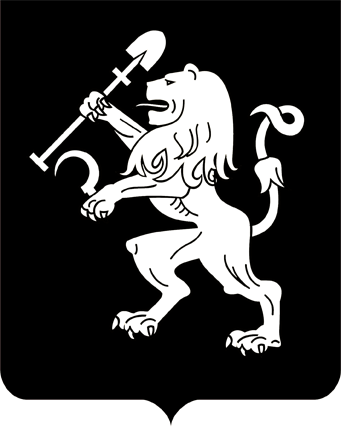 АДМИНИСТРАЦИЯ ГОРОДА КРАСНОЯРСКАПОСТАНОВЛЕНИЕОб утверждении Положения о порядке уведомительной регистрации территориальных соглашений, коллективных договоров, изменений и дополнений к ним, осуществления контроля за их выполнением на территории города КрасноярскаВ целях реализации ст. 50, 51 Трудового кодекса Российской          Федерации, руководствуясь Законом Красноярского края от 30.01.2014             № 6-2056 «О наделении органов местного самоуправления городских округов и муниципальных районов края государственными полномочиями по осуществлению уведомительной регистрации коллективных договоров и территориальных соглашений и контроля за их выполнением», постановлением Правительства Красноярского края от 30.08.2016 № 430-п «Об утверждении Порядка уведомительной регистрации краевых и территориальных соглашений, коллективных договоров, изменений и дополнений к ним, осуществления контроля за их выполнением», в соответствии со ст. 41, 58, 59 Устава города Красноярска ПОСТАНОВЛЯЮ:1. Утвердить Положение о порядке уведомительной регистрации территориальных соглашений, коллективных договоров, изменений             и дополнений к ним, осуществления контроля за их выполнением               на территории города Красноярска согласно приложению.2. Настоящее постановление опубликовать в газете «Городские новости» и разместить на официальном сайте администрации города.Глава города                                                                          Э.Ш. АкбулатовПриложениек постановлениюадминистрации городаот ____________ № _________ПОЛОЖЕНИЕо порядке уведомительной регистрации территориальных соглашений, коллективных договоров, изменений и дополнений к ним, осуществления контроля за их выполнением на территории города КрасноярскаI. Общие положения1. Настоящее Положение о порядке уведомительной регистрации территориальных соглашений, коллективных договоров, изменений                 и дополнений к ним, осуществления контроля за их выполнением                     на территории города Красноярска (далее – Положение) устанавливает процедуру проведения уведомительной регистрации территориальных соглашений, коллективных договоров (далее – акты социального партнерства), изменений и дополнений к ним, осуществления контроля за их выполнением на территории города Красноярска.2. Органом, осуществляющим уведомительную регистрацию территориальных соглашений, коллективных договоров, изменений и дополнений к ним является департамент социально-экономического развития администрации города (далее – Департамент). 3. Организация работы по уведомительной регистрации актов социального партнерства возлагается на заместителя руководителя Департамента. II. Уведомительная регистрация актов социального партнерства4. Работодатель, представитель работодателя (далее – работодатель) в течение семи дней после подписания направляет в Департамент на уведомительную регистрацию пакет документов в соответствии                с пунктом 2.1 постановления Правительства Красноярского края                    от 30.08.2016 № 430-п «Об утверждении Порядка уведомительной регистрации краевых и территориальных соглашений, коллективных договоров, изменений и дополнений к ним, осуществления контроля за их выполнением» (далее – постановление Правительства Красноярского края).Сопроводительное письмо включает сведения:почтовый адрес организации;номера телефонов сторон, подписавших акт социального парт-нерства;наименование отрасли экономики, вида деятельности (в соответствии со статистической отчетностью);среднесписочная численность работающих, в том числе численность членов профсоюза.Вместе с пакетом документов в Департамент предоставляется              акт социального партнерства в электронном виде в графическом формате PDF.5. На титульном листе акта социального партнерства работодателем указываются наименование акта социального партнерства, наименование организации, дата принятия и срок действия, проставляются подлинные печати и подписи представителей сторон с указанием должности, фамилии, инициалов. При оформлении изменений и дополнений                в акт социального партнерства дополнительно указываются регистрационный номер и дата регистрации акта социального партнерства, в который вносятся изменения и дополнения.6. Срок проведения уведомительной регистрации акта социального партнерства составляет 15 рабочих дней с даты регистрации сопроводительного письма работодателя в Департаменте.7. Уведомительная регистрация осуществляется Департаментом              в соответствии с пунктами 2.3, 2.4 постановления Правительства Красноярского края.8. Сотрудником Департамента на титульном листе акта социального партнерства проставляется отметка о регистрации в виде оттиска штампа по форме согласно приложению к настоящему Положению.9. Запись в журнал регистрации актов социального партнерства производится в день предоставления пакета документов на регист-рацию.10. После подписания заместителем руководителя Департамента               в течение 3 рабочих дней акт социального партнерства с отметкой о регистрации, регистрационная карточка и сообщение направляются почтой (передаются нарочным) представителям сторон акта социального партнерства с отметкой в журнале регистрации.11. Акт социального партнерства в электронном виде в графическом формате PDF с регистрационной карточкой и сообщением хранится в Департаменте.12. Изменения и дополнения в акт социального партнерства подлежат уведомительной регистрации в соответствии с пунктом 2.7               постановления Правительства Красноярского края.Изменения и дополнения являются неотъемлемыми приложениями к акту социального партнерства.III. Контроль за выполнением обязательств акта социального партнерства сторонами, его подписавшими13. Контроль за выполнением обязательств актов социального партнерства осуществляется сторонами социального партнерства, их представителями, Департаментом.14. Департамент осуществляет проверки выполнения акта социального партнерства, в том числе при поступлении письменных обращений представителей сторон в случаях невыполнения его условий. 15. Ежегодный план проведения проверок на очередной год                 до 15 декабря года, предшествующего году проведения проверки, утверждается руководителем Департамента.16. Периодичность осуществления плановых проверок – не чаще одного раза в два года.17. При выявлении случаев невыполнения (нарушения) условий акта социального партнерства Департамент в течение пяти рабочих дней после проведения проверки письменно информирует Государственную инспекцию труда в Красноярском крае.Приложение к Положению о порядке уведомительной регистрации территориальных соглашений, коллективных договоров, изменений и дополнений к ним, осуществления контроля за их выполнением на территории города КрасноярскаФОРМА оттиска штампа уведомительной регистрации коллективных договоров, соглашений31.10.2016№ 601Департамент социально-экономического развитияЗАРЕГИСТРИРОВАНО____________________________________________________от «_____»   ______________ 20____                №___________ Дата выдачи сообщения _______________________________Дата регистрации изменений и дополнений ______________Заместитель руководителядепартамента социально-экономического развития _________________ И.О. Фамилия                                                                     (подпись)